OSNOVNA ŠKOLASREDNJA ŠKOLAPoštovani,Treće izdanje konkursa Ekoopština - „Zelena škola" zvanično je počelo! Imate priliku da pobedite u ovom sjajnom takmičenju slanjem prijave do petka 7. juna u 23:59.Kako da se prijavite? Pripremite i pošaljite Powerpoint prezentaciju od 5 do 10 stranica na francuskom ili srpskom jeziku u kojoj ćete predstaviti svoju inicijativu.
Kontakt : ekoopstinazaskole@institutfrancais.rsPartneri i organizatori takmičenja, uz podršku Decathlon-a u Srbiji,  nagradiće dve pobedničke škole sportskom opremom u vrednosti od 2500 evra po školi.Za ovu godinu pravila ostaju ista kao i prošle godine : možete učestvovati na konkursu sa projektom iz oblasti održivog razvoja, zaštite životne sredine ili borbe protiv klimatskih promena. Ceo projekat treba predstaviti kao Powerpoint prezentaciju od 5 stranica +  vizuelni prikazi koje budete želeli da prikažete.Pozivamo sve učenike u Srbiji uzrasta od 7 do 19 godina da učestvuju u ovom konkursu,  detalji konkursa su objašnjeni u priloženom dokumentu.Sve informacije možete pronaći i na sajtu Ekoopštine https://ekoopstina.com/sr/concours-ecoles-vertes/ u odeljku „Zelena škola", gde ćete pronaći dokumenta, praktične Informacije, kao i imena članova žirija koji ce ocenjivati vaše radove.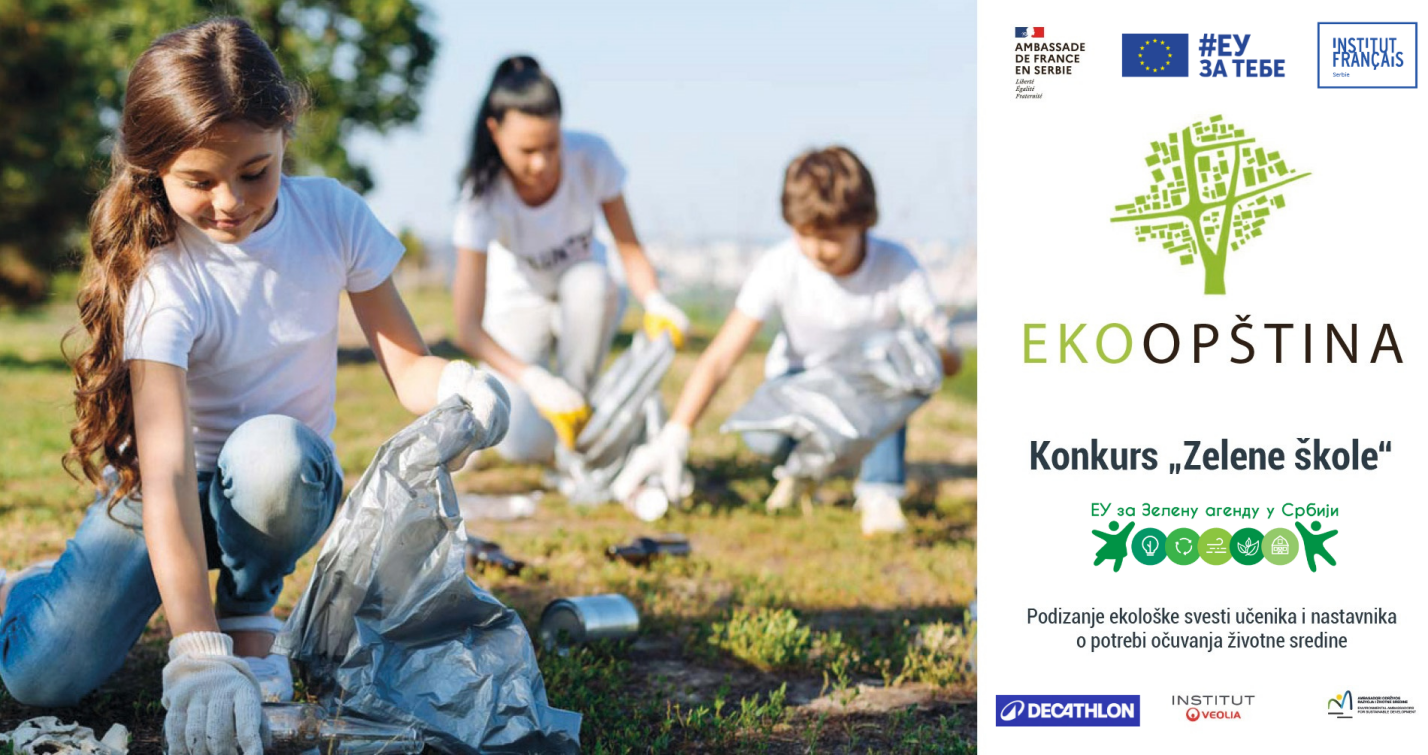 